Gửi / To: Ngân hàng TMCP Đầu tư và Phát triển Việt Nam / Chi nhánh / Branch ________________ Joint Stock Commercial Bank for Investment and Development of Vietnam	 ĐỀ NGHỊ CỦA KHÁCH HÀNG / CUSTOMER  REQUIREMENTTên khách hàng / Company Name: Số đăng ký kinh doanh /Business License No: Địa chỉ liên lạc/ Correspondence Address  Tài khoản thanh toán phí dịch vụ / Service Charge Account: |___|___|___|-|___|___|-|___|___|-|___|___|___|___|___|___|-|___|                                                                                                                                                                                                                                                                                                                                                                                                                                                                                                                                                                                                                                                                                                                                                                                                                                                                                                                                                                                                                                                                                                                                                                                                                                                                                                                                                                                                                                                                                                                                                                                                                                                                                                                                                                                                                                                                                                                                                                                                                                                                                       Vui lòng đăng ký hạn mức tối đa hàng ngày viết bằng số và viết bằng chữ theo bảng dưới đây / Please register limits per day in numberic and in words as the following table below:Vui lòng đánh dấu (x) đăng ký dịch vụ và hạn mức phù hợp /Please mark (x) one applicable service and register limits per transaction:Vui lòng  đăng ký tài khoản sử dụng dịch vụ / Please register accounts to be operated through BIDV Business Online:	 Chọn tất cả các tài khoản thanh toán tại thời điểm đăng ký của Doanh nghiệp  / Select all current accounts of the Company	 Chọn (các) tài khoản sau  / Specify the following account(s):|__|__|__|-|__|__|-|__|__|-|__|__|__|__|__|__|-|__|		|__|__|__|-|__|__|-|__|__|-|__|__|__|__|__|__|-|__|Đăng ký nhận thông báo của ngân hàng/ Receive bank’s alert	 Có / Yes         Không / No	Đăng ký nhận thông tin đăng nhập/ Receive login information	 Thư điện tử/ Email         Thư tín / MailVui lòng đánh dấu (x) chọn một chế độ phê duyệt phù hợp / Please mark (x) one Authorisation Mode:	 A-Một lần phê duyệt / One authorisor  B-Hai lần phê duyệt / Two authorisors C-Chế độ đặc biệt khác / Special modeGhi chú /Note: Trường hợp quý khách hàng chọn chế độ phê duyệt C, vui lòng điền thông tin chế độ phê duyệt và đăng ký người sử dụng theo Phụ lục số 01A/Business Online. / If mode C is selected, please define authorisation mode and register users using Appendix 01A/Business Online.ĐĂNG KÝ NGƯỜI SỬ DỤNG DỊCH VỤ / REGISTER INTERNET BANKING USERSThông tin người dùng số 1/ User no1Thông tin người dùng số 2/ User No 2Thông tin người dùng số 3/ User No 3Ghi chú /Note: (1) Quý khách hàng điền và kiểm tra kỹ thông tin Email*, BIDV sẽ gửi thông tin đăng nhập gồm Mã bảo mật PIN, Mã số đăng nhập, thông báo kích hoạt dịch vụ vào địa chỉ email được đăng ký tại mục này. Quý khách hàng gạch chéo các ô không có thông tin. Email information  need to be filled and checked  carefull; User numbers, PIN, acknowledge notification will be sent by  this email. Please cross out the boxes with no information.(2) Phương thức đăng nhập dùng thiết bị token được BIDV khuyến  nghị sử dụng để đảm bảo an toàn cho các giao dịch qua internet. Trường hợp Quý khách hàng vẫn chọn phương thức đăng nhập không dùng thiết bị token, Quý khách hàng cần hiểu rõ các rủi ro có thể phát sinh, khi tiếp tục lựa chọn phương thức đăng nhập không dùng token Quý khách hàng được xem là đã chấp nhận toàn bộ các rủi ro phát sinh do lộ tên đăng nhập và mật khẩu của người sử dụng không dùng thiết bị token. Using token login method is recommended to ensure the safety of ineternetbanking. Incase of  choosing non-token login method, the risks that may arise are considered to be  accepted when user id and passwords are revealed.(3) Phương thức đăng nhập không dùng token chỉ được BIDV cung cấp cho Người sử dụng có vai trò vấn tin và Người sử dụng là người tạo giao dịch, các trường hợp khác người sử dụng sẽ được BIDV khai báo mặc định phương thức đăng nhập bảo mật là sử dụng thiết bị token. Non-token login menthod is only provided to Maker or Inquiry. (4) Trường hợp khách hàng đăng ký chế độ phê duyệt A hoặc B và có nhu cầu đăng ký người sử dụng đặc biệt với hạn mức, dịch vụ và tài khoản riêng biệt cho từng người sử dụng, vui lòng đăng ký thông tin người sử dụng theo Phụ lục 02/Business Online. If authorization mode A or B is selected and special limit ,service and allowed accounts registered for each user using Appendix 02.ỦY QUYỀN KÝ ĐỀ NGHỊ KÍCH HOẠT THIẾT BỊ BẢO MẬT TOKEN/ AUTHORISATION FOR ACTIVATING THE SECURITY TOKEN DEVICES1.  Bên nhận ủy quyền được thay mặt người Ủy quyền nhận và ký nhận thiết bị bảo mật token với ngân hàng. Sau khi bên nhận ủy quyền hoặc chính người sử dụng ký giao nhận đầy đủ, tôi/ chúng tôi và các bên thực hiện ủy quyền đề nghị ngân hàng kích hoạt thiết bị bảo mật token cho người sử dụng. The authorized person is allowed on behalf of the authorizer to sign and receive the security token device with the bank. After the authorized person or the user has fully signed, I/we and the parties implementing the authorization propose the bank to activate the security token device for the user.2.  Tôi/Chúng tôi hiểu sau khi thiết bị bảo mật được kích hoạt, người cầm Token có thể đăng nhập và thực hiện các giao dịch tài chính/phi tài chính. Tôi/ Chúng tôi sẽ quản lý chặt chẽ Email nhận mã PIN và mã PIN nhận được để hạn chế rủi ro khi token được kích hoạt. I/We understand that after the security device is activated, the person holding the Token can log in and perform financial/nonfinancial transactions. I/We will strictly manage the email receiving PIN and PIN to limit risk when the Token has been activated.Ghi chú/Note:(1) Bên ủy quyền là người sử dụng, Bên nhận ủy quyền là người giao dịch với ngân hàng khi đăng ký dịch vụ/The authorizer is the user, the authorized person is the one registering service with the bank.(2) Quý khách hàng vui lòng gạch chéo các ô không có thông tin/Please cross out the boxes with no information.ỦY QUYỀN CHO NGƯỜI SỬ DỤNG DỊCH VỤ / AUTHORISATION FOR BIDV BUSINESS ONLINE USERSTôi/Chúng tôi ủy quyền cho những Người sử dụng đăng ký như trên được thực hiện, phê duyệt các giao dịch trong phạm vi các tài khoản được giao dịch, hạn mức giao dịch hàng ngày, hạn mức phê duyệt giao dịch được đăng ký theo đề nghị này. I / We authorise users to perform, approve internet banking transactions within allowed accounts, daily transaction limits and approval limits registered in this form.Tôi/Chúng tôi xác nhận rằng tôi/chúng tôi sẽ chịu trách nhiệm và bị ràng buộc với mọi giao dịch thực hiện bởi người sử dụng của chúng tôi được đăng ký theo đề nghị này. I /We acknowledge that I/we will be responsible and bound to every transaction  performed by our users registered in this formNgân hàng căn cứ vào nội dung ủy quyền cho đến khi có ủy quyền tiếp theo. Ngân hàng sẽ được thông báo bằng văn bản khi có bất kỳ sự thay đổi nào về người sử dụng dịch vụ Ngân hàng trực tuyến doanh nghiệp theo ủy quyền này. Bank based on this authorization until the next one. The bank will be notified in writing when there are any changes on internet banking users under this authorization.Tôi/Chúng tôi xin chịu trách nhiệm trước pháp luật về mọi cam kết, giao dịch do những người được uỷ quyền thay mặt tôi / chúng tôi thực hiện trong phạm vi và thời gian uỷ quyền nêu trên. Tôi/Chúng tôi xác nhận đã hiểu rõ quyền, nghĩa vụ, lợi ích hợp pháp của mình và hậu quả pháp lý của việc uỷ quyền. I/We would be legally responsible for all commitments, transactions performed, approved by the users authorized within the scope and duration specified in the authorization. I/We declare that I/We understand the rights, obligations, legitimate interests and legal consequences of the mandate.CAM KẾT CỦA KHÁCH HÀNG / CUSTOMER DECLARATIONBằng đề nghị này, tôi/chúng tôi đề nghị Quý ngân hàng cung cấp các dịch vụ được đăng ký trong Đề nghị và cam kết tôi/chúng tôi đã đọc, hiểu và chấp thuận bị ràng buộc theo quy định tại Điều khoản và điều kiện sử dụng dịch vụ Ngân hàng trực tuyến doanh nghiệp có trên trang trực tuyến của quý ngân hàng tại địa chỉ http://www.bidv.com.vn và các bản sửa đổi bổ sung tại từng thời điểm.I/We wish to apply for the services indicated in this registration form and  hereby commit that I/we have read, understood and agreed to be bound by the provisions in Terms and Conditions of BIDV business online available on BIDV website http://www.bidv.com.vn including all amendments from time to time.Tôi/chúng tôi đồng ý rằng đề nghị đăng ký này cùng với các điều khoản và điều kiện sử dụng dịch vụ Ngân hàng trực tuyến doanh nghiệp tạo thành hợp đồng giữa Ngân hàng và tôi/chúng tôi về sử dụng dịch vụ Ngân hàng trực tuyến doanh nghiệp. I/we agree that this Registration Form and the Terms and Conditions of BIDV Business Online together comprise the contract between the bank and me/us in relation to BIDV Business Online.Tôi/chúng tôi xác nhận những thông tin có trong đề nghị này là chính xác và đầy đủ và sẽ chịu mọi trách nhiệm liên quan đến những thông tin cung cấp nêu trên.I/We confirm that the information given in this form is true and complete, and will take all responsibility regarding the information provided above.Tôi/chúng tôi xác nhận rằng các giao dịch bằng ngoại tệ cũng được tính vào hạn mức giao dịch hàng ngày của tôi/chúng tôi bằng Đồng Việt Nam theo tỷ giá ngoại hối của ngân hàng tại thời điểm giao dịch được khởi tạo. I/We acknowledge that the foreign currency transactions are included in the maximum daily limit in Vietnam dong using the foreign exchange rate of the bank at the time the transactions are initiated.  Tôi/chúng tôi xác nhận rằng nếu Điều khoản và điều kiện sử dụng dịch vụ Ngân hàng trực tuyến doanh nghiệp cho phép Người sử dụng yêu cầu ngân hàng thực hiện cấp lại, thay đổi tên truy cập và / hoặc mật khẩu thì ngân hàng sẽ thực hiện các yêu cầu đó và thông báo trực tiếp tới người sử dụng.I/We acknowledge that if Terms and Conditions of BIDV business online allows users to make requests to the bank to re-grant, change username and / or password, the bank will implement and notice directly to users. Tôi/chúng tôi cam kết và xác nhận rằng việc phê duyệt đề nghị và nội dung uỷ quyền tại đề nghị này hoàn toàn phù hợp với thẩm quyền trong nội bộ Doanh nghiệp Tôi/chúng tôi cam kết hoàn toàn chịu trách nhiệm về thẩm quyền của (những) người ký đề nghị này.I/we warrant and acknowledge that the approval and the authorisation content in this form is consistent with the internal authority of my/our entity. I/we warrant that I/we are completely responsible for the competence of the one(s) who sign this form.  Tôi/chúng tôi xác nhận rằng đề nghị đăng ký này sẽ có hiệu lực kể từ ngày ký. I/We acknowledge that this registration form will be valid since signed date.PHẦN DÀNH CHO NGÂN HÀNG / FOR BANK ONLYPhần dành cho Ban Phát triển Ngân hàng Bán lẻ (Ngân hàng Điện tử)Gửi / To: Ngân hàng TMCP Đầu tư và Phát triển Việt Nam  -Chi nhanh Joint Stock Commercial Bank for Investment and Development of Vietnam	 / Branch: ĐỀ NGHỊ CỦA KHÁCH HÀNG / CUSTOMER  REQUIREMENTTên khách hàng / Company Name: Số đăng ký kinh doanh /Business License No: Địa chỉ liên lạc/ Correspondence Address  Tài khoản thanh toán phí dịch vụ / Service Charge Account: |___|___|___|-|___|___|-|___|___|-|___|___|___|___|___|___|-|___|                                                                                                                                                                                                                                                                                                                                                                                                                                                                                                                                                                                                                                                                                                                                                                                                                                                                                                                                                                                                                                                                                                                                                                                                                                                                                                                                                                                                                                                                                                                                                                                                                                                                                                                                                                                                                                                                                                                                                                                                                                                                                       Vui lòng đánh dấu (x) đăng ký sử dụng dịch vụ phù hợp /Please mark (x) one applicable service Vui lòng  đăng ký tài khoản sử dụng dịch vụ / Please register accounts to be operated through BIDV Business Online:	 Chọn tất cả các tài khoản hiện thời của Doanh nghiệp / Select all current accounts of the Company	 Chọn (các) tài khoản sau  / Specify the following account(s):|__|__|__|-|__|__|-|__|__|-|__|__|__|__|__|__|-|__|		|__|__|__|-|__|__|-|__|__|-|__|__|__|__|__|__|-|__|Đăng ký nhận thông tin đăng nhập/ Receive login information	 Thư điện tử/ Email         Thư tín / MailĐĂNG KÝ NGƯỜI SỬ DỤNG DỊCH VỤ / REGISTER INTERNET BANKING USERSGhi chú /Note: (1) Quý khách hàng điền và kiểm tra kỹ thông tin Email*, BIDV sẽ gửi thông tin đăng nhập gồm Mã bảo mật PIN, Mã số đăng nhập, thông báo kích hoạt dịch vụ vào địa chỉ email được đăng ký tại mục này. Quý khách hàng gạch chéo các ô không có thông tin. Email information  need to be filled and checked  carefull; User numbers, PIN, acknowledge notification will be sent by  this email. Please cross out the boxes with no information.(2) Phương thức đăng nhập dùng thiết bị token được BIDV khuyến  nghị sử dụng để đảm bảo an toàn cho các giao dịch qua internet. Trường hợp Quý khách hàng vẫn chọn phương thức đăng nhập không dùng thiết bị token, Quý khách hàng cần hiểu rõ các rủi ro có thể phát sinh, khi tiếp tục lựa chọn phương thức đăng nhập không dùng token Quý khách hàng được xem là đã chấp nhận toàn bộ các rủi ro phát sinh do lộ tên đăng nhập và mật khẩu của người sử dụng không dùng thiết bị token. Using token login method is recommended to ensure the safety of ineternetbanking. Incase of  choosing non-token login method, the risks that may arise are considered to be  accepted when user id and passwords are revealed.THÔNG TIN NGƯỜI SỬ DỤNG SỐ 1THÔNG TIN NGƯỜI SỬ DỤNG SỐ 2ỦY QUYỀN KÝ ĐỀ NGHỊ KÍCH HOẠT THIẾT BỊ BẢO MẬT TOKEN/ AUTHORISATION FOR ACTIVATING THE SECURITY TOKEN DEVICES1.  Bên nhận ủy quyền được thay mặt người Ủy quyền nhận và ký nhận thiết bị bảo mật token với ngân hàng. Sau khi bên nhận ủy quyền hoặc chính người sử dụng ký giao nhận đầy đủ, tôi/ chúng tôi và các bên thực hiện ủy quyền đề nghị ngân hàng kích hoạt thiết bị bảo mật token cho người sử dụng. The authorized person is allowed on behalf of the authorizer to sign and receive the security token device with the bank. After the authorized person or the user has fully signed, I/we and the parties implementing the authorization propose the bank to activate the security token device for the user.2.  Tôi/Chúng tôi hiểu sau khi thiết bị bảo mật được kích hoạt, người cầm Token có thể đăng nhập và thực hiện các giao dịch tài chính/phi tài chính. Tôi/ Chúng tôi sẽ quản lý chặt chẽ Email nhận mã PIN và mã PIN nhận được để hạn chế rủi ro khi token được kích hoạt. I/We understand that after the security device is activated, the person holding the Token can log in and perform financial/nonfinancial transactions. I/We will strictly manage the email receiving PIN and PIN to limit risk when the Token has been activated.Ghi chú/Note:(1) Bên ủy quyền là người sử dụng, Bên nhận ủy quyền là người giao dịch với ngân hàng khi đăng ký dịch vụ/The authorizer is the user, the authorized person is the one registering service with the bank.(2) Quý khách hàng vui lòng gạch chéo các ô không có thông tin/Please cross out the boxes with no information.ỦY QUYỀN CHO NGƯỜI SỬ DỤNG DỊCH VỤ / AUTHORISATION FOR BIDV BUSINESS ONLINE USERSTôi/Chúng tôi ủy quyền cho những Người sử dụng đăng ký như trên được sử dụng dịch vụ trong phạm vi các tài khoản và dịch vụ được đăng ký theo đề nghị này. I / We authorise users to perform, approve internet banking transactions within allowed accounts, daily transaction limits and approval limits registered in this form.Tôi/Chúng tôi xác nhận rằng tôi/chúng tôi sẽ chịu trách nhiệm và bị ràng buộc với mọi giao dịch thực hiện bởi người sử dụng của chúng tôi được đăng ký theo đề nghị này. I /We acknowledge that I/we will be responsible and bound to every transaction  performed by our users registered in this formNgân hàng căn cứ vào nội dung ủy quyền cho đến khi có ủy quyền tiếp theo. Ngân hàng sẽ được thông báo bằng văn bản khi có bất kỳ sự thay đổi nào về người sử dụng dịch vụ Ngân hàng trực tuyến doanh nghiệp theo ủy quyền này. Bank based on this authorization until the next one. The bank will be notified in writing when there are any changes on internet banking users under this authorization.Tôi/Chúng tôi xin chịu trách nhiệm trước pháp luật về mọi cam kết, giao dịch do những người được uỷ quyền thay mặt tôi / chúng tôi thực hiện trong phạm vi và thời gian uỷ quyền nêu trên. Tôi/Chúng tôi xác nhận đã hiểu rõ quyền, nghĩa vụ, lợi ích hợp pháp của mình và hậu quả pháp lý của việc uỷ quyền. I/We would be legally responsible for all commitments, transactions performed, approved by the users authorized within the scope and duration specified in the authorization. I/We declare that I/We understand the rights, obligations, legitimate interests and legal consequences of the mandate.CAM KẾT CỦA KHÁCH HÀNG / CUSTOMER DECLARATIONBằng đề nghị này, tôi/chúng tôi đề nghị Quý ngân hàng cung cấp các dịch vụ được đăng ký trong Đề nghị và cam kết tôi/chúng tôi đã đọc, hiểu và chấp thuận bị ràng buộc theo quy định tại Điều khoản và điều kiện sử dụng dịch vụ Ngân hàng trực tuyến doanh nghiệp có trên trang trực tuyến của quý ngân hàng tại địa chỉ http://www.bidv.com.vn và các bản sửa đổi bổ sung tại từng thời điểm. I/We wish to apply for the services indicated in this registration form and  hereby commit that I/we have read, understood and agreed to be bound by the provisions in Terms and Conditions of BIDV business online available on BIDV website http://www.bidv.com.vn including all amendments from time to time.Tôi/chúng tôi đồng ý rằng đề nghị đăng ký này cùng với các điều khoản và điều kiện sử dụng dịch vụ Ngân hàng trực tuyến doanh nghiệp tạo thành hợp đồng giữa Ngân hàng và tôi/chúng tôi về sử dụng dịch vụ Ngân hàng trực tuyến doanh nghiệp. I/we agree that this Registration Form and the Terms and Conditions of BIDV Business Online together comprise the contract between the bank and me/us in relation to BIDV Business Online.Tôi/chúng tôi xác nhận những thông tin có trong đề nghị này là chính xác và đầy đủ và sẽ chịu mọi trách nhiệm liên quan đến những thông tin cung cấp nêu trên.I/We confirm that the information given in this form is true and complete, and will take all responsibility regarding the information provided above.Tôi/chúng tôi xác nhận rằng nếu Điều khoản và điều kiện sử dụng dịch vụ Ngân hàng trực tuyến doanh nghiệp cho phép Người sử dụng yêu cầu ngân hàng thực hiện cấp lại, thay đổi tên truy cập và / hoặc mật khẩu thì ngân hàng sẽ thực hiện các yêu cầu đó và thông báo trực tiếp tới người sử dụng.I/We acknowledge that if Terms and Conditions of BIDV business online allows users to make requests to the bank to re-grant, change username and / or password, the bank will implement and notice directly to users. Tôi/chúng tôi cam kết và xác nhận rằng việc phê duyệt đề nghị và nội dung uỷ quyền tại đề nghị này hoàn toàn phù hợp với thẩm quyền trong nội bộ Doanh nghiệp Tôi/chúng tôi cam kết hoàn toàn chịu trách nhiệm về thẩm quyền của (những) người ký đề nghị này.I/we warrant and acknowledge that the approval and the authorisation content in this form is consistent with the internal authority of my/our entity. I/we warrant that I/we are completely responsible for the competence of the one(s) who sign this form.  Tôi/chúng tôi xác nhận rằng đề nghị đăng ký này sẽ có hiệu lực kể từ ngày ký. I/We acknowledge that this registration form will be valid since signed date.PHẦN DÀNH CHO NGÂN HÀNG / FOR BANK ONLYPhần dành cho Ban Phát triển Ngân hàng Bán lẻPhụ lục này áp dụng cho trường hợp: Đăng ký chế độ phê duyệt giao dịch C – theo đề nghị đăng ký sử dụng dịch vụ; Thay đổi từ các chế độ giao dịch khác sang chế độ C,– theo đề nghị đăng ký thay đổi dịch vụ.Please apply this appendix only in these cases:Register authorisation mode C – according to registration form Change from authorisation mode to mode C - according to amendment form.Phụ lục phải được đóng dấu giáp lai cùng với Đề nghị đăng ký / Đề nghị thay đổi sử dụng dịch vụ vào tất cả các trangAppendix must be affixed by entity’s chop accompanied by Registration Form / Amendment Form on the marginof each consecutive page.Để được tư vấn về dịch vụ, vui lòng liên hệ theo số điện thoại: (04)-22200588For advices on service, please contact us by phone, hotline: (04)-22200588Vui lòng đăng ký thông tin phân cấp phê duyệt giao dịch tại mục A, Thiết lập quy tắc phê duyệt giao dịch tại mục B và đăng ký thông tin người sử dụng tại mục C . Please register Authorisation Roles at point A then register workflow rule setup at point B and register user information at point C.A. ĐĂNG KÝ PHÂN CẤP PHÊ DUYỆT GIAO DỊCH / REGISTER AUTHORISATION ROLES Ghi chú: Cấp 1 là cấp có thẩm quyền duyệt cao nhất. / Note:Role 1 means the most powerful checkerB.  THIẾT LẬP QUY TẮC PHÊ DUYỆT GIAO DỊCH / WORKFLOW RULE SETUPQuy tắc phê duyệt “Và”/ “Hoặc”: “Và” – giao dịch được phê duyệt đồng thời bởi các cấp khác nhau; Workflow rule: “And” - transactions must be approved simultaneously by different roles;“Hoặc” - giao dịch được phê duyệt bởi một cấp trong số các cấp được định nghĩa/ “Or” - transactions are approved by one of the roles definedVí dụ/ For exampleGiao dịch được phê duyệt bởi [Cấp 1 “và” Cấp 2] nghĩa là cả 2 người sử dụng cấp 1 và cấp 2 phê duyệt thì giao dịch mới được coi là hợp lệ. Transation is approved by [Role 1 “and” Role 2] means that transaction will be considered valid only if both role 1 and role 2 authorisers approve.Giao dịch được phê duyệt bởi [Cấp 1 “hoặc” Cấp 2] ) nghĩa là một trong hai người sử dụng cấp 1 hoặc cấp 2 phê duyệt thì giao dịch đã được coi là hợp lệ.Transation is approved by [Role 1 “or” Role 2] means that transaction will be considered valid when one of the two authorisers regardless of role 1 or role 2 approve.Trường hợp lựa chọn Tất cả gói dịch vụ hoặc Gói thanh toán hoặc Gói tiền gửi: quy tắc phê duyệt sẽ được mặc định thiết lập cho tất cả các sản phẩm dịch vụ thuộc gói sản phẩm lựa chọn. Incase all service or Payment service or Term Deposit service is selected, transaction workflow rule is default setup for all products belong to that selected service.Ví dụ: Tích chọn Gói thanh toán, khách hàng cần cung cấp quy tắc phê duyệt cho gói thanh toán. Quy tắc phê duyệt này sẽ được mặc định thiết lập cho tất cả các sản phẩm thuộc gói thanh toán gồm: chuyển tiền nội bộ BIDV, chuyển tiền trong nước VND và ngoại tệ, chuyển tiền quốc tế, thanh toán định kỳ, thanh toán hóa đơn, thanh toán bảng kê.For example: Payment service is selected , please provide transaction workflow rule for payment service only. This workflow rule is default setup for all products belong to Payment service as Within BIDV fund transfer,VND/FCY Domestic fund transfer, Standing Instruction, bill payment,Bulk payment.C. ĐĂNG KÝ NGƯỜI SỬ DỤNG / REGISTER USERS Người sử dụng phải là chủ tài khoản hoặc là người được chủ tài khoản ủy quyền thực hiện, phê duyệt giao dịch theo đề nghị đăng ký / Users must be account holder or be authorised by account holder as in this Registration Form.Hạn mức phê duyệt tối đa / 1 giao dịch của người phê duyệt là bắt buộc và không vượt quá các quy định hạn mức tối đa cho phép đối với từng loại sản phẩm (nếu có). Maximum approval limit per transaction must be filled and not exceed allowed limits for each sub-product (if any). Để đăng ký nhiều Người sử dụng hơn, vui lòng đính kèm danh sách với nội dung theo mẫu dưới đây To register more users, please attach list using following table:C1.ĐĂNG KÝ NGƯỜI THỰC HIỆN GIAO DỊCH / REGISTER MAKERC2. ĐĂNG KÝ NGƯỜI PHÊ DUYỆT GIAO DỊCH/ REGISTER CHECKERQuý khách hàng vui lòng lựa chọn gói sản phẩm hoặc sản phẩm chi tiết và điền hạn mức trên từng giao dịch tương ứngPlease select Service package or Service and provide limit per transactionQuý khách hàng vui lòng lựa chọn gói sản phẩm hoặc sản phẩm chi tiết và điền hạn mức trên từng giao dịch tương ứngPlease select Service package or Service and provide limit per transactionLưu ý: Tính năng Vấn tin báo cáo tài sản Nợ-Có: Chương trình mặc định hiển thị tất cả các tài khoản thanh toán, tiền gửi, tiền vay của Doanh nghiệp / Portolio Summary: Default display all Current Account ,Fixed Deposit Account, Loan Accounts of the CompanyPhụ lục này áp dụng cho trường hợp: Lựa chọn chế độ phê duyệt A hoặc B và đăng ký người sử dụng có phân quyền đặc biệt (loại giao dịch, hạn mức và tài khoản cho phép riêng biệt cho từng người sử dụng)Please apply this appendix only in these cases:Authorisation mode A or B is selected and register user with special transaction type, limit and allowed Account for each user.Phụ lục phải được đóng dấu giáp lai cùng với Đề nghị đăng ký / Đề nghị thay đổi sử dụng dịch vụ vào tất cả các trang. Appendix must be affixed by entity’s chop accompanied by Registration Form / Amendment Form on the margin of each consecutive page.Để được tư vấn về dịch vụ, vui lòng liên hệ theo số điện thoại: (04)-22200588For advices on service, please contact us by phone, hotline: (04)-22200588Trường hợp khách hàng lựa chọn chế độ phê duyệt A hoặc B và có nhu cầu  đăng ký người sử dụng có phân quyền đặc biệt như đăng ký loại giao dịch, hạn mức và tài khoản riêng biệt cho từng người sử dụng, vui lòng cung cấp thông tin ngươi sử dụng theo mẫu dưới đây. If authorisation mode A or B is selected and customer require to register user with special transaction type, limit and allowed account for each user, please register user as per following table: ĐĂNG KÝ NGƯỜI SỬ DỤNG / REGISTER USERS Người sử dụng phải là chủ tài khoản hoặc là người được chủ tài khoản ủy quyền thực hiện, phê duyệt giao dịch theo Đề nghị đăng ký / Users must be account holder or be authorised by account holder as in this Registration Form.Hạn mức phê duyệt tối đa /1 giao dịch của người phê duyệt là bắt buộc và không vượt quá các quy định hạn mức tối đa cho phép đối với từng loại sản phẩm (nếu có). Maximum approval limit per transaction must be filled and not exceed allowed limits for each sub-product (if any). Để đăng ký nhiều Người sử dụng hơn, vui lòng đính kèm danh sách với nội dung theo mẫu dưới đây: To register more users, please attach list using following table: ĐĂNG KÝ NGƯỜI THỰC HIỆN GIAO DỊCH / REGISTER MAKER II. ĐĂNG KÝ NGƯỜI PHÊ DUYỆT GIAO DỊCH / REGISTER CHECKERNGỬỜI DUYỆT SỐ 1/ Checker 1Quý khách hàng vui lòng lựa chọn gói sản phẩm hoặc sản phẩm chi tiết và điền hạn mức trên từng giao dịch tương ứngPlease select Service package or Service and provide limit per transactionVui lòng lựa chọn Tài khoản sử dụng/ Please select the current account NGỬỜI DUYỆT SỐ 2 Checker 2Quý khách hàng vui lòng lựa chọn gói sản phẩm hoặc sản phẩm chi tiết và điền hạn mức trên từng giao dịch tương ứngPlease select Service package or Service and provide limit per transactionVui lòng lựa chọn Tài khoản sử dụng/ Please select the current account Lưu ý: Tính năng Vấn tin báo cáo tài sản Nợ-Có: Chương trình mặc định hiển thị tất cả các tài khoản thanh toán, tiền gửi, tiền vay của Doanh nghiệp / Portolio Summary: Default display all Current Account ,Fixed Deposit Account, Loan Accounts of the CompanyMẫu số 14A/Business OnlineMẫu số 14A/Business Online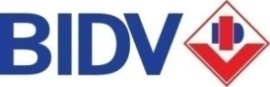 ĐĂNG KÝ SỬ DỤNG DỊCH VỤ NGÂN HÀNG TRỰC TUYẾN DOANH NGHIỆPBIDV BUSINESS ONLINE REGISTRATION FORM (1)Loại hạn mứcLimit TypeHạn mức tối đa cho phépAllowed maximum limitHạn mức đăng ký/ngàyRegistered limit per dayHạn mức đăng ký/ngàyRegistered limit per dayLoại hạn mứcLimit TypeHạn mức tối đa cho phépAllowed maximum limitBằng số/In NumberBằng chữ/In WordHạn mức tối đa hàng ngày (không bao gồm hạn mức thanh toán  bảng kê) / Maximum Daily Transaction Limits (Bulk payment limit excluded)10.000.000.000 VND( Mười tỷ đồng chẵn)Hạn mức tối đa hàng  ngày cho sản phẩm thanh toán theo bảng kê/ Bulk payment limit10.000.000.000 VND( Mười tỷ đồng chẵn)Đăng kýRegisterDịch vụ \Detail servicesHạn mức tối đa cho phép/01 giao dịchAllowed maximum limit per transactionHạn mức đăng ký/01 giao dịchRegistered limit per TransactionCác dịch vụ Tiện ích /All Facilities Vấn tin Tổng hợp Tiền gửi tiền vay./   Portfolio SummaryYêu cầu sao kê tài khoản / Account Statement RequestTiện ích séc/Cheque FacilitiesDịch vụ thanh toán cơ bản /  PaymentChuyển tiền trong BIDV/ Within BIDV  Fund TransferChuyển tiền trong nước (VND và ngoại tệ) Thanh toán định kỳ/ Standing Instruction10.000.000.000 VND10.000.000.000 VNDHoặc khác Or other limit………..………………..Đầu tư Tiền gửi có kỳ hạn/ Term Deposit PackageGửi tiền có kỳ hạn online /Term deposit bookingRút tiền gửi có kỳ hạn online/ Term deposit withdrawal10.000.000.000 VND10.000.000.000 VNDHoặc khác Or other limit………..………………..                  Dịch vụ bổ sung / Service plus                  Dịch vụ bổ sung / Service plus                  Dịch vụ bổ sung / Service plus                  Dịch vụ bổ sung / Service plusChuyển tiền quốc tế (USD và ngoại tệ tương đương)     Cross Border Fund Transfer (USD or other currencies)100.000 USDThanh toán theo bảng kê/ Bulk Payment10.000.000.000 VNDThanh toán hóa đơn/ Bill Payment1.000.000.000 VNDVai trò / RoleNgười tạo giao dịch/ MakerPhê duyệt lần 1./ CheckerPhê duyệt lần 2./ VerifierVấn tin ./    Inquiry Họ và tên                                                                   Chức vụ Full Name                                                                        Position in CompanyCMND / Hộ chiếu                              Ngày cấp       /      /         Nơi cấpID / Passport No                                 Date of issue                  Số đi đông                                          Địa chỉ Email   Cellphone No                                         Email AddressChữ kýSignatureVai trò / RoleNgười tạo giao dịch/ MakerPhê duyệt lần 1./ CheckerPhê duyệt lần 2./ VerifierVấn tin ./    Inquiry Họ và tên                                                                   Chức vụ Full Name                                                                        Position in CompanyCMND / Hộ chiếu                              Ngày cấp       /      /         Nơi cấpID / Passport No                                 Date of issue                  Số đi đông                                          Địa chỉ Email   Cellphone No                                         Email AddressĐăng ký phương thức đăng nhập bảo mật/Register login security method Dùng thiết bị Token(khuyến nghị sử dụng)/Using token(recommended)    Không dùng thiết bị Token/ Non using tokenĐăng ký phương thức đăng nhập bảo mật/Register login security method Dùng thiết bị Token(khuyến nghị sử dụng)/Using token(recommended)    Không dùng thiết bị Token/ Non using tokenVai trò / RoleNgười tạo giao dịch/ MakerPhê duyệt lần 1./ CheckerPhê duyệt lần 2./ VerifierVấn tin ./    Inquiry Họ và tên                                                                   Chức vụ Full Name                                                                       Position in CompanyCMND / Hộ chiếu                               Ngày cấp        /      /       Nơi cấpID / Passport No                                  Date of issue                  Số đi đông                                           Địa chỉ Email   Cellphone No                                          Email AddressChữ kýSignatureVai trò / RoleNgười tạo giao dịch/ MakerPhê duyệt lần 1./ CheckerPhê duyệt lần 2./ VerifierVấn tin ./    Inquiry Họ và tên                                                                   Chức vụ Full Name                                                                       Position in CompanyCMND / Hộ chiếu                               Ngày cấp        /      /       Nơi cấpID / Passport No                                  Date of issue                  Số đi đông                                           Địa chỉ Email   Cellphone No                                          Email AddressĐăng ký phương thức đăng nhập bảo mật/Register login security method Dùng thiết bị Token(khuyến nghị sử dụng)/Using token(recommended)    Không dùng thiết bị Token/ Non using tokenĐăng ký phương thức đăng nhập bảo mật/Register login security method Dùng thiết bị Token(khuyến nghị sử dụng)/Using token(recommended)    Không dùng thiết bị Token/ Non using tokenVai trò / RoleNgười tạo giao dịch/ MakerPhê duyệt lần 1./ CheckerPhê duyệt lần 2./ VerifierVấn tin ./    Inquiry Họ và tên                                                                        Chức vụ Full Name                                                                       Position in CompanyCMND / Hộ chiếu                               Ngày cấp        /      /      Nơi cấpID / Passport No                                  Date of issue                  Số đi đông                                           Địa chỉ Email   Cellphone No                                          Email AddressChữ kýSignatureVai trò / RoleNgười tạo giao dịch/ MakerPhê duyệt lần 1./ CheckerPhê duyệt lần 2./ VerifierVấn tin ./    Inquiry Họ và tên                                                                        Chức vụ Full Name                                                                       Position in CompanyCMND / Hộ chiếu                               Ngày cấp        /      /      Nơi cấpID / Passport No                                  Date of issue                  Số đi đông                                           Địa chỉ Email   Cellphone No                                          Email AddressĐăng ký phương thức đăng nhập bảo mật/Register login security method Dùng thiết bị Token(khuyến nghị sử dụng)/Using token(recommended)    Không dùng thiết bị Token/ Non using tokenĐăng ký phương thức đăng nhập bảo mật/Register login security method Dùng thiết bị Token(khuyến nghị sử dụng)/Using token(recommended)    Không dùng thiết bị Token/ Non using tokenSTT/ NoBên Ủy quyền/ The authoriserBên Ủy quyền/ The authoriserBên Ủy quyền/ The authoriserBên Nhận Ủy Quyền/ The authoried personBên Nhận Ủy Quyền/ The authoried personSTT/ NoHọ và tên Full NameHọ và tên Full NameChữ ký SignatureHọ và tên Full NameChữ ký Signature1……………………………….……………………………..CMND/ID …………………2………………………………..…………………………………CMTND/ID…………………..Ngày/Tháng/Năm    Date (DD/MM/YYYY):   _______ / ______ / ______Ngày/Tháng/Năm    Date (DD/MM/YYYY):   _______ / ______ / ______Ngày/Tháng/Năm    Date (DD/MM/YYYY):   _______ / ______ / ______Kế toán trưởng(*) / Chief Accountant (*)(Ký, ghi rõ họ tên / Signature, full name)Chủ tài khoảnAccount Holder:(Ký, ghi rõ họ tên / Signature, full name)Người đại diện theo pháp luật/Legal Representative:(Ký, ghi rõ họ tên, chức danh, đóng dấu / Signature, full name, position, affix seal)Thời gian nhận Date Time           ____ / ___ / ___Mã số khách hàng / CIF:             Mẫu chữ ký, mẫu dấu được xác thực bởi./ Seal, Signatures verified by:Mã số khách hàng / CIF:             Mẫu chữ ký, mẫu dấu được xác thực bởi./ Seal, Signatures verified by:Đại diện Chi nhánhBranch Director Signature:Ký, ghi rõ họ tên, chức danh và đóng dấu Người nhận /Received byMã cán bộ tiếp thị………(Ký, ghi rõ họ tên )Thời gian  ____ / ___ / ___Cán bộ / Officer(Ký, ghi rõ họ tên )Thời gian  ____ / ___ / __Kiểm soát/ Supervisor(Ký, ghi rõ họ tên )Thời gian nhận Date Time            ____ / ___ / ___Thời gian thực hiện/ ____    / ___     / ___Thời gian thực hiện/ ____    / ___     / ___Người nhận / Received by:Ký, ghi rõ họ tên Người thực hiện / Prepared by:Ký, ghi rõ họ tênNgười duyệt / Checked by:Ký, ghi rõ họ tên Mẫu số 14B/Business OnlineMẫu số 14B/Business OnlineĐĂNG KÝ DỊCH VỤ VẤN TIN NGÂN HÀNG TRỰC TUYẾN DOANH NGHIỆPBIDV BUSINESS ONLINE INQUIRY REGISTRATION FORM (1) Tất cảTiện ích/      All facilitiesVấn tin tài khoản thanh toán/ InquiryYêu cầu sao kê tài khoản/Account Statement Request Tất cảTiện ích/      All facilitiesVấn tin Tổng hợp Tiền gửi -Tiền vay  /Portfolio SummaryTiện ích séc/Cheque FacilitiesHọ và tênFull NameCMND / Hộ chiếuID / Passport NoSố đi đôngCellphone NoChức vụ  Position in CompanyNgày cấp       /       /       Nơi cấpDate of issue                  Địa chỉ Email  Email AddressChữ kýSignatureHọ và tênFull NameCMND / Hộ chiếuID / Passport NoSố đi đôngCellphone NoChức vụ  Position in CompanyNgày cấp       /       /       Nơi cấpDate of issue                  Địa chỉ Email  Email AddressĐăng ký phương thức đăng nhập bảo mật/Register login security method Dùng thiết bị Token(khuyến nghị sử dụng)/Using token(recommended)    Không dùng thiết bị Token/ Non using tokenĐăng ký phương thức đăng nhập bảo mật/Register login security method Dùng thiết bị Token(khuyến nghị sử dụng)/Using token(recommended)    Không dùng thiết bị Token/ Non using tokenHọ và tênFull NameCMND / Hộ chiếuID / Passport NoSố đi đôngCellphone NoChức vụ Position in CompanyNgày cấp          /       /     Nơi cấpDate of issue                  Địa chỉ Email  Email AddressChữ kýSignatureHọ và tênFull NameCMND / Hộ chiếuID / Passport NoSố đi đôngCellphone NoChức vụ Position in CompanyNgày cấp          /       /     Nơi cấpDate of issue                  Địa chỉ Email  Email AddressĐăng ký phương thức đăng nhập bảo mật/Register login security method Dùng thiết bị Token(khuyến nghị sử dụng)/Using token(recommended)    Không dùng thiết bị Token/ Non using tokenĐăng ký phương thức đăng nhập bảo mật/Register login security method Dùng thiết bị Token(khuyến nghị sử dụng)/Using token(recommended)    Không dùng thiết bị Token/ Non using tokenSTT/ NoBên Ủy quyền/ The authoriserBên Ủy quyền/ The authoriserBên Ủy quyền/ The authoriserBên Nhận Ủy Quyền/ The authoried personBên Nhận Ủy Quyền/ The authoried personSTT/ NoHọ và tên Full NameHọ và tên Full NameChữ ký SignatureHọ và tên Full NameChữ ký Signature1……………………………….……………………………..CMND/ID …………………2………………………………..…………………………………CMTND/ID…………………..Ngày/Tháng/Năm    Date (DD/MM/YYYY):   _______ / ______ / ______Ngày/Tháng/Năm    Date (DD/MM/YYYY):   _______ / ______ / ______Ngày/Tháng/Năm    Date (DD/MM/YYYY):   _______ / ______ / ______Kế toán trưởng(*) / Chief Accountant (*)(Ký, ghi rõ họ tên / Signature, full name)Chủ tài khoảnAccount Holder:(Ký, ghi rõ họ tên / Signature, full name)Người đại diện theo pháp luật/Legal Representative:(Ký, ghi rõ họ tên, chức danh, đóng dấu / Signature, full name, position, affix seal)Thời gian nhận/Date Time           ____ / ___ / ___Mã số khách hàng / CIF:             Mẫu chữ ký, mẫu dấu được xác thực bởi./ Seal, Signatures verified by:Mã số khách hàng / CIF:             Mẫu chữ ký, mẫu dấu được xác thực bởi./ Seal, Signatures verified by:Đại diện Chi nhánhBranch Director Signature:Ký, ghi rõ họ tên, chức danh và đóng dấu Người nhận /Received byMã cán bộ tiếp thị………………….(Ký, ghi rõ họ tên )Thời gian  ____ / ___ / ___Cán bộ / Officer(Ký, ghi rõ họ tên )Thời gian  ____ / ___ / __Kiểm soát/ Supervisor(Ký, ghi rõ họ tên )Thời gian nhận/Date Time            ____ / ___ / ___Thời gian thực hiện/ ____    / ___     / ___Thời gian thực hiện/ ____    / ___     / ___Người nhận / Received by:Ký, ghi rõ họ tên Người thực hiện / Prepared by:Ký, ghi rõ họ tênNgười duyệt / Checked by:Ký, ghi rõ họ tên 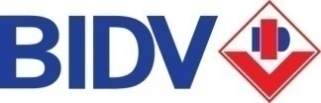 Phụ lục 01A/Business Online(Kèm theo Mẫu số 01/Business Online hoặc Mẫu số 02/Business Online)THIẾT LẬP CHẾ ĐỘ PHÊ DUYỆT GIAO DỊCH ĐẶC BIỆTAPPENDIX 01A/Business Online: SETUP SPECIAL AUTHORISATION MODE(Enclosed with BIDV Business Online Registration/Amendment Form)Phân cấp / RoleTên cấp / NamePhân cấp / RoleTên cấp / NameCấp 1 / Role 1Cấp 6 / Role 6Cấp 2 / Role 2Cấp 7 / Role 7Cấp 3 / Role 3Cấp 8 / Role 8Cấp 4 / Role 4Cấp 9 / Role 9Cấp 5 / Role 5Cấp 10 / Role 10Loại giao dịchTransaction typeTài khoản sử dụngAllowed accountsGiá trị giao dịchTransaction ValueQuy tắc phê duyệtWorkflow rules Tất cả gói dịch vụ All Packages Tất cả các tài khoản / Select all registered accounts  Chọn (các) tài khoản sau / Select following account(s):Tối thiểu/MinTối đa/Max Tất cả gói dịch vụ All Packages Tất cả các tài khoản / Select all registered accounts  Chọn (các) tài khoản sau / Select following account(s):Tối thiểu/MinTối đa/Max Đầu tư Tiền Gửi có kỳ hạn.Term Deposit Package Tất cả các tài khoản / Select all registered accounts  Chọn (các) tài khoản sau / Select following account(s): Tối thiểu/MinTối đa/Max Đầu tư Tiền Gửi có kỳ hạn.Term Deposit Package Tất cả các tài khoản / Select all registered accounts  Chọn (các) tài khoản sau / Select following account(s): Tối thiểu/MinTối đa/Max Các dịch vụ thanh toán cơ bảnPayment  Tất cả các tài khoản / Select all registered accounts  Chọn (các) tài khoản sau / Select following account(s):Tối thiểu/MinTối đa/Max Các dịch vụ thanh toán cơ bảnPayment  Tất cả các tài khoản / Select all registered accounts  Chọn (các) tài khoản sau / Select following account(s):Tối thiểu/MinTối đa/Max Chuyển tiền nội bộ BIDV Within BIDV Fund Transfer  Tất cả các tài khoản / Select all registered accounts  Chọn (các) tài khoản sau / Select following account(s):Tối thiểu/MinTối đa/Max Chuyển tiền nội bộ BIDV Within BIDV Fund Transfer  Tất cả các tài khoản / Select all registered accounts  Chọn (các) tài khoản sau / Select following account(s):Tối thiểu/MinTối đa/Max Chuyển tiền trong  nước VND và ngoại tệVND/FCY Domestic Funds Transfer Tất cả các tài khoản / Select all registered accounts  Chọn (các) tài khoản sau / Select following account(s):Tối thiểu/MinTối đa/Max Chuyển tiền trong  nước VND và ngoại tệVND/FCY Domestic Funds Transfer Tất cả các tài khoản / Select all registered accounts  Chọn (các) tài khoản sau / Select following account(s):Tối thiểu/MinTối đa/MaxThanh toán định kỳ Standing instruction Tất cả các tài khoản / Select all registered accounts  Chọn (các) tài khoản sau / Select following account(s):Tối thiểu/MinTối đa/MaxThanh toán định kỳ Standing instruction Tất cả các tài khoản / Select all registered accounts  Chọn (các) tài khoản sau / Select following account(s):Tối thiểu/MinTối đa/Max Chuyển tiền quốc tếCross Border Funds Transfer Tất cả các tài khoản / Select all registered accounts  Chọn (các) tài khoản sau / Select following account(s):Tối thiểu/MinTối đa/Max Chuyển tiền quốc tếCross Border Funds Transfer Tất cả các tài khoản / Select all registered accounts  Chọn (các) tài khoản sau / Select following account(s):Tối thiểu/MinTối đa/Max Thanh toán hóa đơn Bill Payment  Tất cả các tài khoản / Select all registered accounts  Chọn (các) tài khoản sau / Select following account(s):Tối thiểu/MinTối đa/Max Thanh toán hóa đơn Bill Payment  Tất cả các tài khoản / Select all registered accounts  Chọn (các) tài khoản sau / Select following account(s):Tối thiểu/MinTối đa/Max Thanh toán bảng kêBulk Payment Tất cả các tài khoản / Select all registered accounts  Chọn (các) tài khoản sau / Select following account(s):Tối thiểu/MinTối đa/Max Thanh toán bảng kêBulk Payment Tất cả các tài khoản / Select all registered accounts  Chọn (các) tài khoản sau / Select following account(s):Tối thiểu/MinTối đa/MaxNGƯỜI THỰC HIỆN GIAO DỊCH 1- MAKER 1 Thêm / Add      Xóa / Remove  Đổi vai trò / Change toNGƯỜI THỰC HIỆN GIAO DỊCH 1- MAKER 1 Thêm / Add      Xóa / Remove  Đổi vai trò / Change toNGƯỜI THỰC HIỆN GIAO DỊCH 1- MAKER 1 Thêm / Add      Xóa / Remove  Đổi vai trò / Change toNGƯỜI THỰC HIỆN GIAO DỊCH 2- MAKER 2 Thêm / Add      Xóa / Remove  Đổi vai trò / Change toNGƯỜI THỰC HIỆN GIAO DỊCH 2- MAKER 2 Thêm / Add      Xóa / Remove  Đổi vai trò / Change toNGƯỜI THỰC HIỆN GIAO DỊCH 2- MAKER 2 Thêm / Add      Xóa / Remove  Đổi vai trò / Change toHọ và tênFull NameHọ và tênFull NameHọ và tênFull NameHọ và tênFull NameHọ và tênFull NameHọ và tênFull NameQuốc tịchNationalityQuốc tịchNationalityQuốc tịchNationalityQuốc tịchNationalityQuốc tịchNationalityQuốc tịchNationalityChức vụPosition in CompanyChức vụPosition in CompanyChức vụPosition in CompanyChức vụPosition in CompanyChức vụPosition in CompanyChức vụPosition in CompanyCMND / Hộ chiếu ID / Passport NoCMND / Hộ chiếu ID / Passport NoCMND / Hộ chiếu ID / Passport NoCMND / Hộ chiếuID / Passport NoCMND / Hộ chiếuID / Passport NoCMND / Hộ chiếuID / Passport NoNgày cấp/ Date of IssueNgày cấp/ Date of IssueNơi cấp/ Place of IssueNgày cấp/ Date of IssueNgày cấp/ Date of IssueNơi cấp/ Place of IssueSố di độngCellphone NoSố di độngCellphone NoSố di độngCellphone NoSố di độngCellphone NoSố di độngCellphone NoSố di độngCellphone NoĐịa chỉ EmailEmail AddressĐịa chỉ EmailEmail AddressĐịa chỉ EmailEmail AddressĐịa chỉ EmailEmail AddressĐịa chỉ EmailEmail AddressĐịa chỉ EmailEmail AddressChữ kýSignatureChữ kýSignatureChữ kýSignatureChữ kýSignatureChữ kýSignatureChữ kýSignatureLoại giao dịchTransaction TypeLoại giao dịchTransaction TypeLoại giao dịchTransaction TypeLoại giao dịchTransaction TypeLoại giao dịchTransaction TypeCác dịch vụ thanh Thanh  toán cơ bản  /Payment  Chuyển tiền trong BIDV /Within BIDV fund Transfer Chuyển tiền trong BIDV /Within BIDV fund TransferCác dịch vụ thanh Thanh  toán cơ bản  /Payment  Chuyển tiền trong BIDV /Within BIDV fund Transfer Chuyển tiền trong BIDV /Within BIDV fund TransferCác dịch vụ thanh Thanh  toán cơ bản  /Payment  Chuyển tiền trong nước VND và ngoại tệ VND/FCY Domestic Funds Transfer Chuyển tiền trong nước VND và ngoại tệ VND/FCY Domestic Funds TransferCác dịch vụ thanh Thanh  toán cơ bản  /Payment  Chuyển tiền trong nước VND và ngoại tệ VND/FCY Domestic Funds Transfer Chuyển tiền trong nước VND và ngoại tệ VND/FCY Domestic Funds TransferCác dịch vụ thanh Thanh  toán cơ bản  /Payment  Thanh toán định kỳ/Standing instruction  Thanh toán định kỳ/Standing instruction Các dịch vụ thanh Thanh  toán cơ bản  /Payment  Thanh toán định kỳ/Standing instruction Thanh toán định kỳ/Standing instruction Đầu tư Tiền gửi có kỳ hạn/ Term Deposit Package Gửi tiền kỳ có kỳ hạn online/ Term deposit booking Gửi tiền kỳ có kỳ hạn online/ Term deposit booking Đầu tư Tiền gửi có kỳ hạn/ Term Deposit Package Gửi tiền kỳ có kỳ hạn online/ Term deposit booking Gửi tiền kỳ có kỳ hạn online/ Term deposit booking Đầu tư Tiền gửi có kỳ hạn/ Term Deposit Package Rút tiền gửi có kỳ hạn online/ Term deposit withdrawal Rút tiền gửi có kỳ hạn online/ Term deposit withdrawal Đầu tư Tiền gửi có kỳ hạn/ Term Deposit Package Rút tiền gửi có kỳ hạn online/ Term deposit withdrawal Rút tiền gửi có kỳ hạn online/ Term deposit withdrawal Các dịch vụ Tiện ích /All FacilitiesVấn tin tài khoản/Account InquiryVấn tin tài khoản/Account Inquiry Các dịch vụ Tiện ích /All FacilitiesVấn tin tài khoản/Account InquiryVấn tin tài khoản/Account Inquiry Các dịch vụ Tiện ích /All Facilities Vấn tin báo cáo tài sản Nợ-Có, tiền gửi tiền vay/ Portfolio Summary Vấn tin báo cáo tài sản Nợ-Có, tiền gửi tiền vay/ Portfolio Summary Các dịch vụ Tiện ích /All Facilities Vấn tin báo cáo tài sản Nợ-Có, tiền gửi tiền vay/ Portfolio Summary Vấn tin báo cáo tài sản Nợ-Có, tiền gửi tiền vay/ Portfolio Summary Các dịch vụ Tiện ích /All Facilities Yêu cầu sao kê tài khoản / Account Statement Request Yêu cầu sao kê tài khoản / Account Statement Request Các dịch vụ Tiện ích /All Facilities Vấn tin báo cáo tài sản Nợ-Có, tiền gửi tiền vay/ Portfolio Summary Vấn tin báo cáo tài sản Nợ-Có, tiền gửi tiền vay/ Portfolio Summary Các dịch vụ Tiện ích /All Facilities Yêu cầu sao kê tài khoản / Account Statement Request Yêu cầu sao kê tài khoản / Account Statement Request Các dịch vụ Tiện ích /All Facilities Yêu cầu sao kê tài khoản / Account Statement Request Yêu cầu sao kê tài khoản / Account Statement Request Các dịch vụ Tiện ích /All Facilities Tiện ích séc/Cheque Facilities Tiện ích séc/Cheque Facilities Các dịch vụ Tiện ích /All Facilities Tiện ích séc/Cheque Facilities Tiện ích séc/Cheque Facilities Dịch vụ bổ sung Service plusThanh toán hóa đơn/Bill Payment Thanh toán hóa đơn/Bill Payment  Dịch vụ bổ sung Service plusThanh toán hóa đơn/Bill Payment Thanh toán hóa đơn/Bill Payment  Dịch vụ bổ sung Service plusThanh toán bảng kê/Bulk PaymentThanh toán bảng kê/Bulk Payment Dịch vụ bổ sung Service plusThanh toán bảng kê/Bulk PaymentThanh toán bảng kê/Bulk Payment Dịch vụ bổ sung Service plusChuyển tiền quốc tế/Cross Border Funds TransferChuyển tiền quốc tế/Cross Border Funds Transfer Dịch vụ bổ sung Service plusChuyển tiền quốc tế/Cross Border Funds TransferChuyển tiền quốc tế/Cross Border Funds TransferTài khoản sử dụngAllowed accountsTài khoản sử dụngAllowed accountsTài khoản sử dụngAllowed accountsTài khoản sử dụngAllowed accountsTài khoản sử dụngAllowed accountsTài khoản sử dụngAllowed accountsChọn tất cả các tài khoản hiện thời của Doanh nghiệp / Select all current accounts of the CompanyChọn tất cả các tài khoản hiện thời của Doanh nghiệp / Select all current accounts of the CompanyChọn tất cả các tài khoản hiện thời của Doanh nghiệp / Select all current accounts of the CompanyChọn tất cả các tài khoản hiện thời của Doanh nghiệp / Select all current accounts of the CompanyChọn tất cả các tài khoản hiện thời của Doanh nghiệp / Select all current accounts of the CompanyChọn tất cả các tài khoản hiện thời của Doanh nghiệp / Select all current accounts of the CompanyChọn (các) tài khoản sau  / Specify the following account(s):|__|__|__|-|__|__|-|__|__|-|__|__|__|__|__|__|-|__|__|__|__|-|__|__|-|__|__|-|__|__|__|__|__|__|-|__Chọn (các) tài khoản sau  / Specify the following account(s):|__|__|__|-|__|__|-|__|__|-|__|__|__|__|__|__|-|__|__|__|__|-|__|__|-|__|__|-|__|__|__|__|__|__|-|__Chọn (các) tài khoản sau  / Specify the following account(s):|__|__|__|-|__|__|-|__|__|-|__|__|__|__|__|__|-|__|__|__|__|-|__|__|-|__|__|-|__|__|__|__|__|__|-|__Chọn (các) tài khoản sau  / Specify the following account(s):|__|__|__|-|__|__|-|__|__|-|__|__|__|__|__|__|-|__|__|__|__|-|__|__|-|__|__|-|__|__|__|__|__|__|-|__Chọn (các) tài khoản sau  / Specify the following account(s):|__|__|__|-|__|__|-|__|__|-|__|__|__|__|__|__|-|__|__|__|__|-|__|__|-|__|__|-|__|__|__|__|__|__|-|__Chọn (các) tài khoản sau  / Specify the following account(s):|__|__|__|-|__|__|-|__|__|-|__|__|__|__|__|__|-|__|__|__|__|-|__|__|-|__|__|-|__|__|__|__|__|__|-|__Đăng ký phương thức đăng nhập bảo mậtRegister login security methodĐăng ký phương thức đăng nhập bảo mậtRegister login security methodĐăng ký phương thức đăng nhập bảo mậtRegister login security methodĐăng ký phương thức đăng nhập bảo mậtRegister login security methodĐăng ký phương thức đăng nhập bảo mậtRegister login security methodĐăng ký phương thức đăng nhập bảo mậtRegister login security method Dùng thiết bị Token (Khuyến nghị sử dụng)/Using token (recommended)Không dùng thiết bị Token/ Non using token Dùng thiết bị Token (Khuyến nghị sử dụng)/Using token (recommended)Không dùng thiết bị Token/ Non using token Dùng thiết bị Token (Khuyến nghị sử dụng)/Using token (recommended)Không dùng thiết bị Token/ Non using token Dùng thiết bị Token (Khuyến nghị sử dụng) )/Using token (recommended) Không dùng thiết bị Token/ Non using token Dùng thiết bị Token (Khuyến nghị sử dụng) )/Using token (recommended) Không dùng thiết bị Token/ Non using token Dùng thiết bị Token (Khuyến nghị sử dụng) )/Using token (recommended) Không dùng thiết bị Token/ Non using tokenNGƯỜI DUYỆT SỐ 1/Checker1 Phân cấp*  ______________Roles Thêm / Add      Xóa / Remove  Đổi vai trò / Change toTài khoản sử dụng / Allowed accounts                 Chọn tất cả các tài khoản hiện thời của Doanh nghiệp Select all current accounts of the Company                     Chọn (các) tài khoản  /Specify thefollowingaccount(s):         __|__|__|-|__|__|-|__|__|-|__|__|__|__|__|__|-|__Tài khoản sử dụng / Allowed accounts                 Chọn tất cả các tài khoản hiện thời của Doanh nghiệp Select all current accounts of the Company                     Chọn (các) tài khoản  /Specify thefollowingaccount(s):         __|__|__|-|__|__|-|__|__|-|__|__|__|__|__|__|-|__Chữ kýSignatureHọ và tênFull NameCMND / Hộ chiếuID / Passport NoSố đi đôngCellphone NoHọ và tênFull NameCMND / Hộ chiếuID / Passport NoSố đi đôngCellphone NoChức vụ Position in CompanyNgày cấp       /       /      Nơi cấpDate of issue                  Địa chỉ Email  Email AddressLựa chọnSelect serviceTrường hợp không lựa chọn phân quyền theo gói dịch vụSub service , not select packageHạn mức phê duyệt  tối đa/01 giao dịch/ Maximum limit/per transaction Các  dịch vụ Thanh toán cơ bản /Payment  Chuyển tiền trong BIDV /Within BIDV fund Transfer Các  dịch vụ Thanh toán cơ bản /Payment  Chuyển tiền trong nước VND và ngoại tệ VND/FCY Domestic Funds Transfer Các  dịch vụ Thanh toán cơ bản /Payment Thanh toán định kỳ/Standing instruction Đầu tư Tiền gửi có kỳ hạn/ Term Deposit Package Gửi tiền kỳ có kỳ hạn online/ Term deposit booking Đầu tư Tiền gửi có kỳ hạn/ Term Deposit Package Rút tiền gửi có kỳ hạn online/ Term deposit withdrawal Các dịch vụ Tiện ích /     All FacilitiesVấn tin tài khoản/Account Inquiry Các dịch vụ Tiện ích /     All Facilities Vấn tin báo cáo tài sản Nợ-Có, tiền gửi tiền vay/ Portfolio Summary Các dịch vụ Tiện ích /     All Facilities Yêu cầu sao kê tài khoản / Account Statement Request Các dịch vụ Tiện ích /     All Facilities Tiện ích séc/Cheque Facilities Dịch vụ bổ sung – Service plusThanh toán hóa đơn/Bill Payment  Dịch vụ bổ sung – Service plusThanh toán bảng kê/Bulk Payment Dịch vụ bổ sung – Service plus Dịch vụ bổ sung – Service plusChuyển tiền quốc tế/Cross Border Funds TransferNGƯỜI DUYỆT SỐ 2/Checker 2 Phân cấp*  ______________Roles Thêm / Add      Xóa / Remove  Đổi vai trò / Change toTài khoản sử dụng / Allowed accounts                 Chọn tất cả các tài khoản hiện thời của Doanh nghiệp Select all current accounts of the Company                     Chọn (các) tài khoản  /Specify thefollowingaccount(s):         __|__|__|-|__|__|-|__|__|-|__|__|__|__|__|__|-|__Tài khoản sử dụng / Allowed accounts                 Chọn tất cả các tài khoản hiện thời của Doanh nghiệp Select all current accounts of the Company                     Chọn (các) tài khoản  /Specify thefollowingaccount(s):         __|__|__|-|__|__|-|__|__|-|__|__|__|__|__|__|-|__Chữ kýSignatureHọ và tênFull NameCMND / Hộ chiếuID / Passport NoSố đi đôngCellphone NoHọ và tênFull NameCMND / Hộ chiếuID / Passport NoSố đi đôngCellphone NoChức vụ Position in CompanyNgày cấp       /       /      Nơi cấpDate of issue                  Địa chỉ Email  Email AddressLựa chọnSelect serviceTrường hợp không lựa chọn phân quyền theo gói dịch vụSub service , not select packageHạn mức phê duyệt  tối đa/01 giao dịch/ Maximum limit/per transaction Các  dịch vụ Thanh toán cơ bản /Payment Chuyển tiền trong BIDV /Within BIDV fund Transfer Các  dịch vụ Thanh toán cơ bản /Payment Chuyển tiền trong nước VND và ngoại tệ VND/FCY Domestic Funds Transfer Các  dịch vụ Thanh toán cơ bản /PaymentThanh toán định kỳ/Standing instruction Đầu tư Tiền gửi có kỳ hạn/ Term Deposit Package Gửi tiền kỳ có kỳ hạn online/ Term deposit booking Đầu tư Tiền gửi có kỳ hạn/ Term Deposit Package Rút tiền gửi có kỳ hạn online/ Term deposit withdrawal Các dịch vụ Tiện ích /     All FacilitiesVấn tin tài khoản/Account Inquiry Các dịch vụ Tiện ích /     All Facilities Vấn tin báo cáo tài sản Nợ-Có, tiền gửi tiền vay/ Portfolio Summary Các dịch vụ Tiện ích /     All Facilities Yêu cầu sao kê tài khoản / Account Statement Request Các dịch vụ Tiện ích /     All Facilities Tiện ích séc/Cheque Facilities Dịch vụ bổ sung – Service plusThanh toán hóa đơn/Bill Payment  Dịch vụ bổ sung – Service plusThanh toán bảng kê/Bulk Payment Dịch vụ bổ sung – Service plus Dịch vụ bổ sung – Service plusChuyển tiền quốc tế/Cross Border Funds Transfer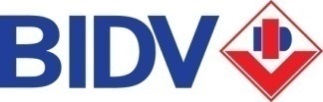 Phụ lục 02/Business OnlineĐĂNG KÝ NGƯỜI SỬ DỤNG ĐẶC BIỆT(Kèm theo Mẫu số 14/Business Online )APPENDIX 02/Business Online: SETUP SPECIAL MODE(Enclosed with Form 01)NGƯỜI THỰC HIỆN GIAO DỊCH 1- MAKER 1NGƯỜI THỰC HIỆN GIAO DỊCH 1- MAKER 1NGƯỜI THỰC HIỆN GIAO DỊCH 1- MAKER 1NGƯỜI THỰC HIỆN GIAO DỊCH 2- MAKER 2NGƯỜI THỰC HIỆN GIAO DỊCH 2- MAKER 2NGƯỜI THỰC HIỆN GIAO DỊCH 2- MAKER 2Họ và tênFull NameHọ và tênFull NameHọ và tênFull NameHọ và tênFull NameHọ và tênFull NameHọ và tênFull NameQuốc tịchNationalityQuốc tịchNationalityQuốc tịchNationalityQuốc tịchNationalityQuốc tịchNationalityQuốc tịchNationalityChức vụPosition in CompanyChức vụPosition in CompanyChức vụPosition in CompanyChức vụPosition in CompanyChức vụPosition in CompanyChức vụPosition in CompanyCMND / Hộ chiếu ID / Passport NoCMND / Hộ chiếu ID / Passport NoCMND / Hộ chiếu ID / Passport NoCMND / Hộ chiếuID / Passport NoCMND / Hộ chiếuID / Passport NoCMND / Hộ chiếuID / Passport NoNgày cấp/ Date of IssueNgày cấp/ Date of IssueNơi cấp/ Place of IssueNgày cấp/ Date of IssueNgày cấp/ Date of IssueNơi cấp/ Place of IssueSố di độngCellphone NoSố di độngCellphone NoSố di độngCellphone NoSố di độngCellphone NoSố di độngCellphone NoSố di độngCellphone NoĐịa chỉ EmailEmail AddressĐịa chỉ EmailEmail AddressĐịa chỉ EmailEmail AddressĐịa chỉ EmailEmail AddressĐịa chỉ EmailEmail AddressĐịa chỉ EmailEmail AddressChữ kýSignatureChữ kýSignatureChữ kýSignatureChữ kýSignatureChữ kýSignatureChữ kýSignatureLoại giao dịchTransaction TypeLoại giao dịchTransaction TypeLoại giao dịchTransaction TypeLoại giao dịchTransaction TypeLoại giao dịchTransaction TypeCác dịch vụThanh  toán cơ bản /Payment Chuyển tiền trong BIDV /Within BIDV fund Transfer Chuyển tiền trong BIDV /Within BIDV fund TransferCác dịch vụThanh  toán cơ bản /Payment Chuyển tiền trong BIDV /Within BIDV fund Transfer Chuyển tiền trong BIDV /Within BIDV fund TransferCác dịch vụThanh  toán cơ bản /Payment Chuyển tiền trong nước VND và ngoại tệ VND/FCY Domestic Funds Transfer Chuyển tiền trong nước VND và ngoại tệ VND/FCY Domestic Funds TransferCác dịch vụThanh  toán cơ bản /Payment Chuyển tiền trong nước VND và ngoại tệ VND/FCY Domestic Funds Transfer Chuyển tiền trong nước VND và ngoại tệ VND/FCY Domestic Funds Transfer Dịch vụ Tiền gửi có kỳ hạn/ Term Deposit Package Gửi tiền kỳ có kỳ hạn online/ Term deposit booking Gửi tiền kỳ có kỳ hạn online/ Term deposit booking Dịch vụ Tiền gửi có kỳ hạn/ Term Deposit Package Gửi tiền kỳ có kỳ hạn online/ Term deposit booking Gửi tiền kỳ có kỳ hạn online/ Term deposit booking Dịch vụ Tiền gửi có kỳ hạn/ Term Deposit Package Rút tiền gửi có kỳ hạn online/ Term deposit withdrawal Rút tiền gửi có kỳ hạn online/ Term deposit withdrawal Dịch vụ Tiền gửi có kỳ hạn/ Term Deposit Package Rút tiền gửi có kỳ hạn online/ Term deposit withdrawal Rút tiền gửi có kỳ hạn online/ Term deposit withdrawal Các dịch vụ Tiện ích /All FacilitiesVấn tin tài khoản/Account InquiryVấn tin tài khoản/Account Inquiry Các dịch vụ Tiện ích /All FacilitiesVấn tin tài khoản/Account InquiryVấn tin tài khoản/Account Inquiry Các dịch vụ Tiện ích /All Facilities Vấn tin báo cáo tài sản Nợ-Có, tiền gửi tiền vay/ Portfolio Summary Vấn tin báo cáo tài sản Nợ-Có, tiền gửi tiền vay/ Portfolio Summary Các dịch vụ Tiện ích /All Facilities Vấn tin báo cáo tài sản Nợ-Có, tiền gửi tiền vay/ Portfolio Summary Vấn tin báo cáo tài sản Nợ-Có, tiền gửi tiền vay/ Portfolio Summary Các dịch vụ Tiện ích /All Facilities Yêu cầu sao kê tài khoản / Account Statement Request Yêu cầu sao kê tài khoản / Account Statement Request Các dịch vụ Tiện ích /All Facilities Vấn tin báo cáo tài sản Nợ-Có, tiền gửi tiền vay/ Portfolio Summary Vấn tin báo cáo tài sản Nợ-Có, tiền gửi tiền vay/ Portfolio Summary Các dịch vụ Tiện ích /All Facilities Yêu cầu sao kê tài khoản / Account Statement Request Yêu cầu sao kê tài khoản / Account Statement Request Các dịch vụ Tiện ích /All Facilities Yêu cầu sao kê tài khoản / Account Statement Request Yêu cầu sao kê tài khoản / Account Statement Request Các dịch vụ Tiện ích /All Facilities Tiện ích séc/Cheque Facilities Tiện ích séc/Cheque Facilities Các dịch vụ Tiện ích /All Facilities Tiện ích séc/Cheque Facilities Tiện ích séc/Cheque Facilities Dịch vụ bổ sung Service plusThanh toán hóa đơn/Bill Payment Thanh toán hóa đơn/Bill Payment  Dịch vụ bổ sung Service plusThanh toán hóa đơn/Bill Payment Thanh toán hóa đơn/Bill Payment  Dịch vụ bổ sung Service plusThanh toán bảng kê/Bulk PaymentThanh toán bảng kê/Bulk Payment Dịch vụ bổ sung Service plusThanh toán bảng kê/Bulk PaymentThanh toán bảng kê/Bulk Payment Dịch vụ bổ sung Service plusChuyển tiền quốc tế/Cross Border Funds TransferChuyển tiền quốc tế/Cross Border Funds Transfer Dịch vụ bổ sung Service plusChuyển tiền quốc tế/Cross Border Funds TransferChuyển tiền quốc tế/Cross Border Funds TransferTài khoản sử dụngAllowed accountsTài khoản sử dụngAllowed accountsTài khoản sử dụngAllowed accountsTài khoản sử dụngAllowed accountsTài khoản sử dụngAllowed accountsTài khoản sử dụngAllowed accounts Chọn tất cả các tài khoản hiện thời của Doanh nghiệp / Select all current accounts of the Company Chọn tất cả các tài khoản hiện thời của Doanh nghiệp / Select all current accounts of the Company Chọn tất cả các tài khoản hiện thời của Doanh nghiệp / Select all current accounts of the Company Chọn tất cả các tài khoản hiện thời của Doanh nghiệp / Select all current accounts of the Company Chọn tất cả các tài khoản hiện thời của Doanh nghiệp / Select all current accounts of the Company Chọn tất cả các tài khoản hiện thời của Doanh nghiệp / Select all current accounts of the CompanyChọn (các) tài khoản sau  / Specify the following account(s):|__|__|__|-|__|__|-|__|__|-|__|__|__|__|__|__|-|__|__|__|__|-|__|__|-|__|__|-|__|__|__|__|__|__|-|__Chọn (các) tài khoản sau  / Specify the following account(s):|__|__|__|-|__|__|-|__|__|-|__|__|__|__|__|__|-|__|__|__|__|-|__|__|-|__|__|-|__|__|__|__|__|__|-|__Chọn (các) tài khoản sau  / Specify the following account(s):|__|__|__|-|__|__|-|__|__|-|__|__|__|__|__|__|-|__|__|__|__|-|__|__|-|__|__|-|__|__|__|__|__|__|-|__Chọn (các) tài khoản sau  / Specify the following account(s):|__|__|__|-|__|__|-|__|__|-|__|__|__|__|__|__|-|__|__|__|__|-|__|__|-|__|__|-|__|__|__|__|__|__|-|__Chọn (các) tài khoản sau  / Specify the following account(s):|__|__|__|-|__|__|-|__|__|-|__|__|__|__|__|__|-|__|__|__|__|-|__|__|-|__|__|-|__|__|__|__|__|__|-|__Chọn (các) tài khoản sau  / Specify the following account(s):|__|__|__|-|__|__|-|__|__|-|__|__|__|__|__|__|-|__|__|__|__|-|__|__|-|__|__|-|__|__|__|__|__|__|-|__Đăng ký phương thức đăng nhập bảo mậtRegister login security methodĐăng ký phương thức đăng nhập bảo mậtRegister login security methodĐăng ký phương thức đăng nhập bảo mậtRegister login security methodĐăng ký phương thức đăng nhập bảo mậtRegister login security methodĐăng ký phương thức đăng nhập bảo mậtRegister login security methodĐăng ký phương thức đăng nhập bảo mậtRegister login security method Dùng thiết bị Token (Khuyến nghị sử dụng)/Using token (recommended)Không dùng thiết bị Token/ Non using token Dùng thiết bị Token (Khuyến nghị sử dụng)/Using token (recommended)Không dùng thiết bị Token/ Non using token Dùng thiết bị Token (Khuyến nghị sử dụng)/Using token (recommended)Không dùng thiết bị Token/ Non using token Dùng thiết bị Token (Khuyến nghị sử dụng) )/Using token (recommended) Không dùng thiết bị Token/ Non using token Dùng thiết bị Token (Khuyến nghị sử dụng) )/Using token (recommended) Không dùng thiết bị Token/ Non using token Dùng thiết bị Token (Khuyến nghị sử dụng) )/Using token (recommended) Không dùng thiết bị Token/ Non using tokenVai trò / RolePhê duyệt lần 1./ CheckerPhê duyệt lần 2./ VerifierHọ và tên                                                                   Chức vụ Full Name                                                                       Position in CompanyCMND / Hộ chiếu                               Ngày cấp        /      /       Nơi cấpID / Passport No                                  Date of issue                  Số đi đông                                           Địa chỉ Email   Cellphone No                                          Email AddressChữ kýSignatureVai trò / RolePhê duyệt lần 1./ CheckerPhê duyệt lần 2./ VerifierHọ và tên                                                                   Chức vụ Full Name                                                                       Position in CompanyCMND / Hộ chiếu                               Ngày cấp        /      /       Nơi cấpID / Passport No                                  Date of issue                  Số đi đông                                           Địa chỉ Email   Cellphone No                                          Email AddressLựa chọnSelect serviceTrường hợp không lựa chọn phân quyền theo gói dịch vụSub service , not select packageHạn mức phê duyệt  tối đa/01 giao dịch/ Maximum limit/per transaction Các dịch vụ thanh toán cơ bản /Payment  Chuyển tiền trong BIDV /Within BIDV fund Transfer Các dịch vụ thanh toán cơ bản /Payment  Chuyển tiền trong nước VND và ngoại tệ VND/FCY Domestic Funds Transfer Các dịch vụ thanh toán cơ bản /Payment Thanh toán định kỳ/Standing instruction Dịch vụ Tiền gửi có kỳ hạn/ Term Deposit Package Gửi tiền kỳ có kỳ hạn online/ Term deposit booking Dịch vụ Tiền gửi có kỳ hạn/ Term Deposit Package Rút tiền gửi có kỳ hạn online/ Term deposit withdrawal Các dịch vụ Tiện ích /     All FacilitiesVấn tin tài khoản/Account Inquiry Các dịch vụ Tiện ích /     All Facilities Vấn tin báo cáo tài sản Nợ-Có, tiền gửi tiền vay/ Portfolio Summary Các dịch vụ Tiện ích /     All Facilities Yêu cầu sao kê tài khoản / Account Statement Request Các dịch vụ Tiện ích /     All Facilities Tiện ích séc/Cheque Facilities Dịch vụ bổ sung – Service plusThanh toán hóa đơn/Bill Payment  Dịch vụ bổ sung – Service plusThanh toán bảng kê/Bulk Payment Dịch vụ bổ sung – Service plus Dịch vụ bổ sung – Service plusChuyển tiền quốc tế/Cross Border Funds TransferTài khoản sử dụngAllowed accountsChọn tất cả các tài khoản hiện thời của Doanh nghiệp / Select all current accounts of the CompanyChọn (các) tài khoản sau  / Specify the following account(s):|__|__|__|-|__|__|-|__|__|-|__|__|__|__|__|__|-|__|__|__|__|-|__|__|-|__|__|-|__|__|__|__|__|__|-|__Vai trò / RolePhê duyệt lần 1./ CheckerPhê duyệt lần 2./ VerifierHọ và tên                                                                   Chức vụ Full Name                                                                       Position in CompanyCMND / Hộ chiếu                               Ngày cấp        /      /       Nơi cấpID / Passport No                                  Date of issue                  Số đi đông                                           Địa chỉ Email   Cellphone No                                          Email AddressChữ kýSignatureVai trò / RolePhê duyệt lần 1./ CheckerPhê duyệt lần 2./ VerifierHọ và tên                                                                   Chức vụ Full Name                                                                       Position in CompanyCMND / Hộ chiếu                               Ngày cấp        /      /       Nơi cấpID / Passport No                                  Date of issue                  Số đi đông                                           Địa chỉ Email   Cellphone No                                          Email AddressLựa chọnSelect serviceTrường hợp không lựa chọn phân quyền theo gói dịch vụSub service , not select packageHạn mức phê duyệt  tối đa/01 giao dịch/ Maximum limit/per transaction Các dịch vụ thanh toán cơ bản /Payment  Chuyển tiền trong BIDV /Within BIDV fund Transfer Các dịch vụ thanh toán cơ bản /Payment  Chuyển tiền trong nước VND và ngoại tệ VND/FCY Domestic Funds Transfer Các dịch vụ thanh toán cơ bản /Payment Thanh toán định kỳ/Standing instruction Dịch vụ Tiền gửi có kỳ hạn/ Term Deposit Package Gửi tiền kỳ có kỳ hạn online/ Term deposit booking Dịch vụ Tiền gửi có kỳ hạn/ Term Deposit Package Rút tiền gửi có kỳ hạn online/ Term deposit withdrawal Các dịch vụ Tiện ích /     All FacilitiesVấn tin tài khoản/Account Inquiry Các dịch vụ Tiện ích /     All Facilities Vấn tin báo cáo tài sản Nợ-Có, tiền gửi tiền vay/ Portfolio Summary Các dịch vụ Tiện ích /     All Facilities Yêu cầu sao kê tài khoản / Account Statement Request Các dịch vụ Tiện ích /     All Facilities Tiện ích séc/Cheque Facilities Dịch vụ bổ sung – Service plusThanh toán hóa đơn/Bill Payment  Dịch vụ bổ sung – Service plusThanh toán bảng kê/Bulk Payment Dịch vụ bổ sung – Service plus Dịch vụ bổ sung – Service plusChuyển tiền quốc tế/Cross Border Funds TransferTài khoản sử dụngAllowed accountsChọn tất cả các tài khoản hiện thời của Doanh nghiệp / Select all current accounts of the CompanyChọn (các) tài khoản sau  / Specify the following account(s):|__|__|__|-|__|__|-|__|__|-|__|__|__|__|__|__|-|__|__|__|__|-|__|__|-|__|__|-|__|__|__|__|__|__|-|__